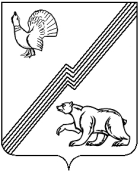 АДМИНИСТРАЦИЯ ГОРОДА ЮГОРСКАХанты-Мансийского  автономного  округа - ЮгрыПОСТАНОВЛЕНИЕот  02.02.2021  		          			                                                      №  82-пО внесении изменений в постановлениеадминистрации города Югорска от 10.06.2020 № 757 «Об утверждении Перечня муниципального имущества города Югорска, предназначенного для предоставления во владение и (или) в пользование субъектам малого и среднего предпринимательства и организациям, образующим инфраструктуру поддержки субъектов малого и среднего предпринимательства»В соответствии с постановлением администрации города Югорска от 18.05.2020 № 656 «Об утверждении Порядка формирования, ведения, ежегодного дополнения и опубликования Перечня муниципального имущества города Югорска, предназначенного для предоставления во владение и (или) в пользование субъектам малого и среднего предпринимательства и организациям, образующим инфраструктуру поддержки субъектов малого и среднего предпринимательства»:1. Внести изменения в приложение к постановлению администрации города Югорска от 10.06.2020 № 757 «Об утверждении Перечня муниципального имущества города Югорска, предназначенного для предоставления во владение и (или) в пользование субъектам малого и среднего предпринимательства и организациям, образующим инфраструктуру поддержки субъектов малого и среднего предпринимательства», изложив его в новой редакции (приложение).2. Опубликовать постановление в газете «Югорский Вестник» и разместить на официальном сайте органов местного самоуправления города Югорска.3. Контроль за исполнением настоящего постановления возложить на заместителя директора Департамента муниципальной собственности и градостроительства Долматова И.Н.Глава города Югорска                                                                А.В. Бородкин Приложениек постановлению администрации города Югорскаот 02.02.2021 №82-пПриложениек постановлениюадминистрации города Югорскаот 10.06.2020 № 757Перечень муниципального имущества города Югорска, предназначенного для предоставления во владение и (или) в пользование субъектам малого и среднего предпринимательства и организациям, образующим инфраструктуру поддержки субъектов малого и среднего предпринимательства№ п/пАдрес (местоположение) объектаВид объекта недвижимости; тип движимого имуществаНаименование объекта учетаСведения о недвижимом имуществеСведения о недвижимом имуществеСведения о недвижимом имуществеСведения о недвижимом имуществеСведения о недвижимом имуществеСведения о недвижимом имуществе№ п/пАдрес (местоположение) объектаВид объекта недвижимости; тип движимого имуществаНаименование объекта учетаОсновная характеристика объекта недвижимостиОсновная характеристика объекта недвижимостиОсновная характеристика объекта недвижимостиКадастровый номерКадастровый номерТехническое состояние объекта недвижимости№ п/пАдрес (местоположение) объектаВид объекта недвижимости; тип движимого имуществаНаименование объекта учетаТип (площадь - для земельных участков, зданий, помещений; протяженность, объем, площадь, глубина залегания и т.п. - для сооружений; протяженность, объем, площадь, глубина залегания и т.п. согласно проектной документации - для объектов незавершенного строительства)Фактическое значение/ Проектируемое значение (для объектов незавершенного строительства)Единица измерения (для площади - кв. м; для протяженности - м; для глубины залегания - м; для объема - куб. м)НомерТип (кадастровый, условный, устаревший)Техническое состояние объекта недвижимости123456789101город Югорск,                улица Геологов,                        дом 9Бпомещениенежилое помещение              № 2площадь67,4кв. м86:22:0005001:386кадастровыйпригодно к эксплуатации№ п/пАдрес (местоположение) объектаВид объекта недвижимости; тип движимого имуществаНаименование объекта учетаСведения о недвижимом имуществеСведения о недвижимом имуществеСведения о недвижимом имуществеСведения о недвижимом имуществеСведения о недвижимом имуществеСведения о недвижимом имуществе№ п/пАдрес (местоположение) объектаВид объекта недвижимости; тип движимого имуществаНаименование объекта учетаОсновная характеристика объекта недвижимостиОсновная характеристика объекта недвижимостиОсновная характеристика объекта недвижимостиКадастровый номерКадастровый номерТехническое состояние объекта недвижимости№ п/пАдрес (местоположение) объектаВид объекта недвижимости; тип движимого имуществаНаименование объекта учетаТип (площадь - для земельных участков, зданий, помещений; протяженность, объем, площадь, глубина залегания и т.п. - для сооружений; протяженность, объем, площадь, глубина залегания и т.п. согласно проектной документации - для объектов незавершенного строительства)Фактическое значение/ Проектируемое значение (для объектов незавершенного строительства)Единица измерения (для площади - кв. м; для протяженности - м; для глубины залегания - м; для объема - куб. м)НомерТип (кадастровый, условный, устаревший)Техническое состояние объекта недвижимости123456789102город Югорск,                улица Вавилова,                        участок 5земельный участокулица Вавилова,                        участок 5площадь2739,0кв. м86:22:0010003:2716кадастровыйпригодно к эксплуатации3город Югорск,                улица Нововятская,                        участок 44земельный участокулица Нововятская,                        участок 44площадь8048,0кв. м86:22:0004002:772кадастровыйпригодно к эксплуатации4город Югорск,                западная промышленная зоназемельный участокзападная промышленная зонаплощадь56 836,0кв. м86:22:0001004:7кадастровыйпригодно к эксплуатацииСведения о движимом имуществеСведения о движимом имуществеСведения о движимом имуществеСведения о движимом имуществеСведения о правообладателях и правах третьих лиц на имуществоСведения о правообладателях и правах третьих лиц на имуществоСведения о правообладателях и правах третьих лиц на имуществоСведения о правообладателях и правах третьих лиц на имуществоСведения о правообладателях и правах третьих лиц на имуществоСведения о правообладателях и правах третьих лиц на имуществоСведения о правообладателях и правах третьих лиц на имуществоСведения о правообладателях и правах третьих лиц на имуществоСведения о правообладателях и правах третьих лиц на имуществоСведения о правообладателях и правах третьих лиц на имуществоСведения о правообладателях и правах третьих лиц на имуществоСведения о правообладателях и правах третьих лиц на имуществоСведения о правообладателях и правах третьих лиц на имуществоКатегория земельВид разрешенного использованияГосударственный регистрационный знак (при наличии)Марка, модельГод выпускаСостав (принадлежности имущества)Для договоров аренды и безвозмездного пользованияДля договоров аренды и безвозмездного пользованияДля договоров аренды и безвозмездного пользованияНаименование правообладателяНаименование правообладателяНаименование правообладателяНаличие ограниченного вещного права на имуществоИНН правообладателяИНН правообладателяКонтактный номер телефонаКонтактный номер телефонаАдрес электронной почтыАдрес электронной почтыКатегория земельВид разрешенного использованияГосударственный регистрационный знак (при наличии)Марка, модельГод выпускаСостав (принадлежности имущества)Наличие права аренды или права безвозмездного пользования на имуществоДата окончания срока действия договора (при наличии)Дата окончания срока действия договора (при наличии)Наименование правообладателяНаименование правообладателяНаименование правообладателяНаличие ограниченного вещного права на имуществоИНН правообладателяИНН правообладателяКонтактный номер телефонаКонтактный номер телефонаАдрес электронной почтыАдрес электронной почты11121314151617181819191920212122222323земли населенных пунктовдля обслуживания общежитияДабессрочныйбессрочныйДепартамент муниципальной собственности и градостроительства администрации города ЮгорскаДепартамент муниципальной собственности и градостроительства администрации города ЮгорскаДепартамент муниципальной собственности и градостроительства администрации города Югорсканет862201149086220114908(34675) 5-00-138(34675) 5-00-13dmsig-ugorsk@yandex.rudmsig-ugorsk@yandex.ruземли населенных пунктовмагазиныНетДепартамент муниципальной собственности и градостроительства администрации города ЮгорскаДепартамент муниципальной собственности и градостроительства администрации города ЮгорскаДепартамент муниципальной собственности и градостроительства администрации города Югорсканет862201149086220114908(34675) 5-00-788(34675) 5-00-78yur.zem@mail.ruyur.zem@mail.ruземли населенных пунктововощеводствоНетДепартамент муниципальной собственности и градостроительства администрации города ЮгорскаДепартамент муниципальной собственности и градостроительства администрации города ЮгорскаДепартамент муниципальной собственности и градостроительства администрации города Югорсканет862201149086220114908(34675) 5-00-788(34675) 5-00-78yur.zem@mail.ruyur.zem@mail.ruСведения о движимом имуществеСведения о движимом имуществеСведения о движимом имуществеСведения о движимом имуществеСведения о правообладателях и правах третьих лиц на имуществоСведения о правообладателях и правах третьих лиц на имуществоСведения о правообладателях и правах третьих лиц на имуществоСведения о правообладателях и правах третьих лиц на имуществоСведения о правообладателях и правах третьих лиц на имуществоСведения о правообладателях и правах третьих лиц на имуществоСведения о правообладателях и правах третьих лиц на имуществоСведения о правообладателях и правах третьих лиц на имуществоСведения о правообладателях и правах третьих лиц на имуществоСведения о правообладателях и правах третьих лиц на имуществоСведения о правообладателях и правах третьих лиц на имуществоСведения о правообладателях и правах третьих лиц на имуществоСведения о правообладателях и правах третьих лиц на имуществоКатегория земельВид разрешенного использованияГосударственный регистрационный знак (при наличии)Марка, модельГод выпускаСостав (принадлежности имущества)Для договоров аренды и безвозмездного пользованияДля договоров аренды и безвозмездного пользованияДля договоров аренды и безвозмездного пользованияДля договоров аренды и безвозмездного пользованияНаименование правообладателяНаличие ограниченного вещного права на имуществоНаличие ограниченного вещного права на имуществоНаличие ограниченного вещного права на имуществоИНН правообладателяИНН правообладателяКонтактный номер телефонаКонтактный номер телефонаАдрес электронной почтыКатегория земельВид разрешенного использованияГосударственный регистрационный знак (при наличии)Марка, модельГод выпускаСостав (принадлежности имущества)Наличие права аренды или права безвозмездного пользования на имуществоНаличие права аренды или права безвозмездного пользования на имуществоДата окончания срока действия договора (при наличии)Дата окончания срока действия договора (при наличии)Наименование правообладателяНаличие ограниченного вещного права на имуществоНаличие ограниченного вещного права на имуществоНаличие ограниченного вещного права на имуществоИНН правообладателяИНН правообладателяКонтактный номер телефонаКонтактный номер телефонаАдрес электронной почты11121314151617171818192020202121222223земли населенных пунктовсклады, для размещения объектов, характерных для населенных пунктовНетНетДепартамент муниципальной собственности и градостроительства администрации города Югорсканетнетнет862201149086220114908(34675) 5-00-788(34675) 5-00-78yur.zem@mail.ru